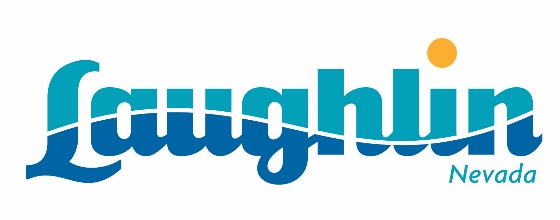 ABOUT LAUGHLINApproximately an hour outside of Las Vegas, the beautiful oasis of Laughlin is bordered by desert and the Colorado River. Sunny skies prevail more than 300 days a year in Laughlin and with an average temperature of 75 degrees, guests can enjoy the spectacular Southwest landscape that surrounds Laughlin year-round. This quaint town is widely popular among visitors and residents for the outdoor and recreational activities available on and near the relaxing river. The many options for boating and water activities, boat dam tours, golfing, hiking trails and horseback riding make this destination a favorite. With the recent additions of the Laughlin Event Center and The Edgewater’s E Center, Laughlin has also become an entertainment destination that hosts some of the hottest names in music. Laughlin is known for their annual events that draw visitors from all over the region. Favorite events include Laughlin River Run, Chef’s Food Fest, Rockets Over the River, River Regatta and Laughlin International Film Festival. 